Publicado en 28030 el 17/07/2012 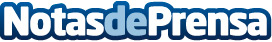 Un artista inmortaliza a la clase dirigente española en papel higiénicoBajo el título "IS PAIN, el papel de un Estado", el artista le frère inmortaliza a la clase dirigente española en 17 retratos realizados a bolígrafo negro sobre papel de baño.Datos de contacto:PEDRO RODRÍGUEZ TRUJILLO667283977Nota de prensa publicada en: https://www.notasdeprensa.es/un-artista-inmortaliza-a-la-clase-dirigente-espanola-en-papel-higienico Categorias: Artes Visuales http://www.notasdeprensa.es